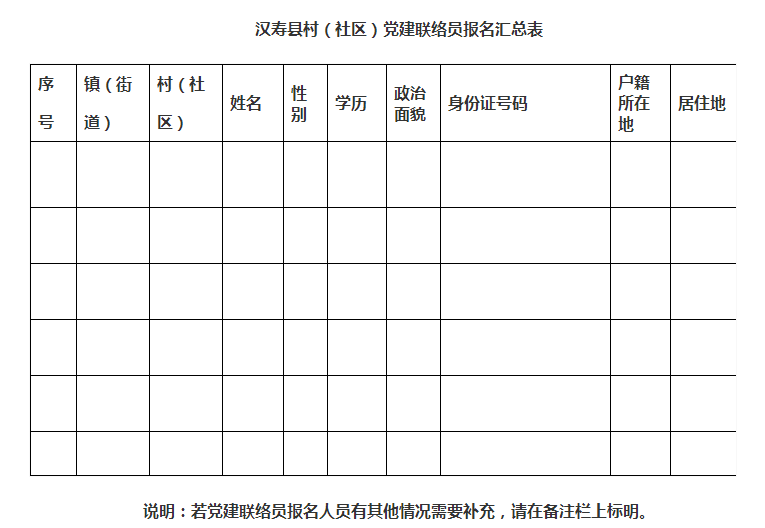 党建联络员信息登记表党建联络员信息登记表党建联络员信息登记表党建联络员信息登记表党建联络员信息登记表党建联络员信息登记表党建联络员信息登记表                                                          年   月   日                                                          年   月   日                                                          年   月   日                                                          年   月   日                                                          年   月   日                                                          年   月   日                                                          年   月   日姓名性别照片出生年月籍贯照片政治面貌民族照片身份证号码家庭住址联系电话户籍学历(全日制)专业毕业院校特长个
人
简
历主要社会关系主要社会关系主要社会关系主要社会关系主要社会关系主要社会关系主要社会关系与本人关系姓名出生年月政治面貌工作单位职务